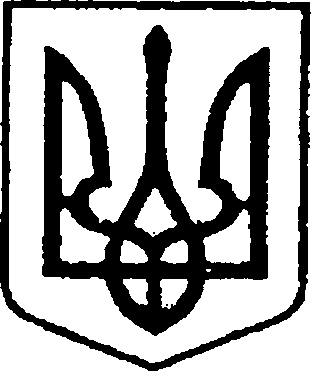 УКРАЇНАЧЕРНІГІВСЬКА ОБЛАСТЬН І Ж И Н С Ь К А    М І С Ь К А    Р А Д АВ И К О Н А В Ч И Й    К О М І Т Е ТР І Ш Е Н Н Явід 07 березня 2019 року	          м. Ніжин	                                            №72Про відзначення Грамотами виконавчого комітетуНіжинської міської радиВідповідно до статей 40, 42, 59 Закону України «Про місцеве самоврядування в Україні», рішення Ніжинської міської ради Чернігівської області VII скликання від 03 травня 2017 року № 27-23/2017                                    «Про затвердження Положень про Почесну грамоту, Грамоту та Подяку виконавчого комітету Ніжинської міської ради», Регламенту виконавчого комітету Ніжинської міської ради Чернігівської області VІІ скликання, затвердженого рішенням виконавчого комітету Ніжинської міської ради Чернігівської області VІІ скликання від 11.08.2016 р. №220, розглянувши клопотання секретаря Ніжинської міської ради Салогуба В. В. та голови Ніжинської міської громадської організації «Спортивний клуб єдиноборств «Спарта» К. Смалія, виконавчий комітет Ніжинської міської ради вирішив: 	1.Нагородити Грамотою виконавчого комітету Ніжинської міської ради Сліпака Анатолія Івановича, депутата Ніжинської міської ради                     VІІ скликання, за високий професіоналізм, вагомий особистий внесок                    у розбудову та розвиток територіальної громади м. Ніжина та з нагоди ювілею.	2.Нагородити Грамотою виконавчого комітету Ніжинської міської ради Наталію Чистякову, майстра спорту України з дзюдо, кандидата в майстри спорту України з боротьби самбо, за високий професіоналізм, визначні спортивні досягнення, підвищення іміджу рідного міста на національній                  та міжнародній спортивних аренах. 3.Відділу юридично-кадрового забезпечення апарату виконавчого комітету Ніжинської міської ради (Лега В. О.) забезпечити оприлюднення цього рішення протягом п’яти робочих днів з дати його прийняття                              на офіційному сайті Ніжинської міської ради.4.Відділу бухгалтерського обліку апарату виконавчого комітету Ніжинської міської ради (Єфіменко Н. Є.) забезпечити виконання цього рішення у частині придбання бланків грамот та рамок.5.Фінансовому управлінню Ніжинської міської ради виділити виконавчому комітету Ніжинської міської ради кошти у сумі 150,00 грн.             на покриття витрат для придбання квіткової продукції за рахунок коштів міської цільової програми заходів з відзначення державних та професійних свят, ювілейних та святкових дат, відзначення осіб, які зробили вагомий внесок у розвиток міста Ніжина, здійснення представницьких та інших заходів на 2019 рік КТКВ (0210180), КЕКВ (2210).6.Контроль за виконанням цього рішення залишаю за собою.Міський голова                                                                                     А. В. Лінник